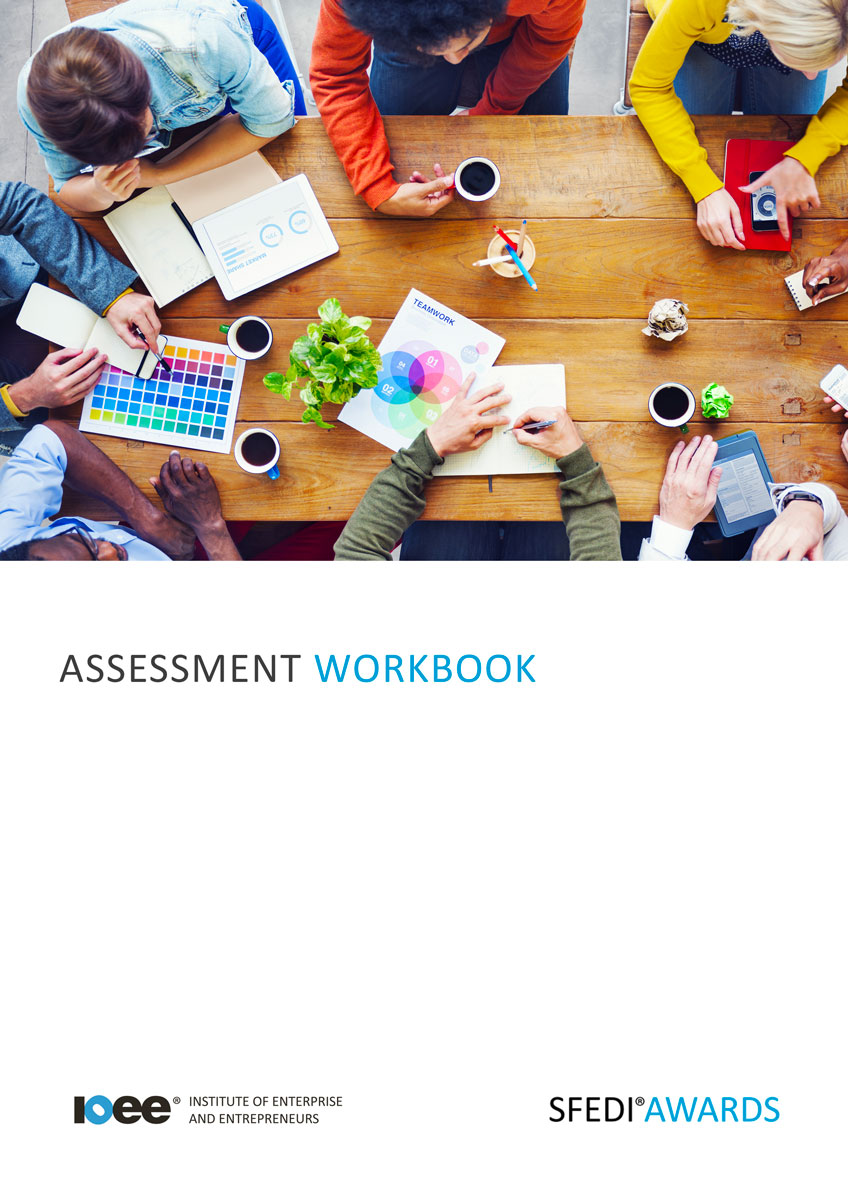 Run a Business from HomeM/601/4408Copyright © 2020 SFEDI Enterprises LtdAll rights reserved. This book or any portion thereof may not be reproduced or used in any manner whatsoever without the express written permission of the publisher (address below).Approved SFEDI Awards centres and learners undertaking a SFEDI Awards qualification may photocopy this document free of charge and/or include a PDF version on its intranet where it is only done so for the purposes of the approved delivery of this qualification.SFEDI Enterprises Ltd t/a SFEDI Awards19 Victoria RoadDarlingtonDL1 5SFwww.sfedigroup.comEvery effort has been made to ensure that the information contained in this publication is true and accurate at the time of publication. However, SFEDI Enterprises t/a SFEDI Awards strives to continually develop and improve our qualifications and, as such, there may be occasions where changes are required. SFEDI Enterprises t/a SFEDI Awards does not accept liability for any loss or damage arising from the use of the information contained within this publication.IntroductionThis workbook has been developed so that you are able to collect and present evidence that demonstrates your knowledge and skills in relation to running a business from home.There are different sections that make up this workbook in order to make sure you are able to complete all of the tasks necessary but you will be provided with support as you move along by your Assessor.Further learning materials and support is available through your studying membership of the Institute of Enterprise and Entrepreneurs. If you haven’t yet received your login please speak to your Assessor who will be happy to sort this out for you.This unit contains four learning outcomes and will support you to be able to:Understand the benefits and challenges of running a business from homeKnow the facilities that may be needed for running a business from homeUnderstand how to create a professional image when running a business from homeUnderstand how to deal with the expectations of family, neighbours and clients The evidence within this workbook will be assessed by,Assessor Name:and will be quality assured by,Internal Quality Assurer Name:Your Assessor will support you to plan how best to demonstrate your knowledge and skills which may be through the completion of the activities within this workbook or may include additional tasks best suited to you.If any additional tasks are to be completed these will be listed in the table below with target dates for which you should try your best to complete each task listed.By signing below you agree to completing the work as detailed above and working with your Assessor to achieve this by the deadlines indicated.Activities 	Activity 1	Using the table below, describe the different issues that can arise when running a business fromhome, eg. time commitment, work/home life balanceUsing the table below, describe the different benefits when running a business from home, eg. cost-savings or meeting family commitmentsRunning a business takes more planning than simply making a coffee, sitting down at your computer and starting to talk to your customers. There are different administrative and legal requirements that you need to go through first, eg. speaking to your mortgage provider or landlord or speaking with the local planning office.Using the table below, identify the different administrative and legal requirements that need to becompleted prior to starting to operate a business from your homeWorking from home isn’t for everybody, you need to be motivated, be able to manage your workload and have methods to make sure you don’t feel cut off from the world. It takes a certain set of abilities, behaviours and skills to be able to do it and do it well.Using the box below, identify ways that you could keep yourself motivated and focused whilst working at home 	Activity 5	Using the table below, describe the types of storage, data back-up, computer systems, telephone systems and equipment needed to meet the needsof your home business.Now thinking about your own home, where do you think would be the best place to set-up a work station? Think about lighting, access to power and ease of access to the equipment you listed within activity 5 when making your decision.Using the box below, justify your reasoning for the position you have chosen to show why it is the most appropriate choiceIt’s not just about whether you want to work at home and the benefits and potential downfalls it can bring, there is someone else in the relationship, the customer, and creating a positive impression with them is important whether you work at home or not.Using the box below, explain why it is important to creative a positive impression with your customers in order to meet the needs of the businessUsing the table below, provide examples of what might potentially give a negative impression of the business, why it would give a negative impression and ways in which you could overcome the situation 	Activity 8	Although you may be working in the home alone, there are still sources of potential conflict whether that be with family, neighbours, customers,suppliers. For example, think how your neighbours would react if there were work vans or constant deliveries every day.Using the table below, identify potential sources of conflict as a result of running a business from home and the expectations of those people or groups of people that give rise to the conflictActivity Mapping
Now you have completed the activities to demonstrate your knowledge and skills it is time for your Assessor to map your work against the standards listed below.By doing this they will be making sure that the work you have provided by completing the activitiesmeets the requirements for you to gain your certificate.Your Assessor will provide you with feedback on how you have done and whether any more work may be required.Learner DeclarationBy signing this declaration you agree that the evidence provided within this workbook has been produced by you and meets the requirements of being authentic, sufficient, valid and current to the standards required.Learner Signature:	Date:Assessor DeclarationBy signing this declaration you agree that you have assessed all of the evidence produced within this workbook and have ensured that the work is that of the learner. You are also declaring that during the learning process you have ensured that the evidence is authentic, sufficient, valid and current to the standards required.Assessor Signature:	Date:IQA Signature (if applicable):	Date:Additional Evidence FormsUse these additional forms in order to record additional evidence for the activities within this workbook where additional space is required.Ensure that each piece of evidence entered on these forms is clearly labelled with the corresponding activity number.SFEDI Awards19 Victoria RoadDarlingtonDL1 5SFcustomerservices@sfediawards.com 0845 224 5928@sfediawardsTaskTarget DateRe-planned Target DateCompletion of the activities included within this workbookLearner Name:Signature:Date:Assessor Name:Signature:Date:IssueHow can it impact badly on running a business from home and/or your personal life?BenefitHow can it impact positively on running a business from home and/ or your personal life?Administrative or legal requirementBest place to get advice or support fromSteps needed to complete this taskEquipment needRequirementDo you have this already? (Y/N)How can you maximise your current resource level?StorageData back-upComputer systemsTelephone systemsOther equipmentOther equipmentOther equipmentExampleWhy would it give a bad impression?How could you overcome the situation?Potential source ofconflictWhat are their expectations that have led to theconflict?What agreements could you reach to overcome the potentialconflict?eg. neighboursQuiet surroundings without reduced access to both their drive way and on street parking immediately outside their houseAgree that work vans won’t be parked immediately outside their house and to ask permission if needed for a short period of time to check it won’t be in the wayAssessment Criterion - The learner can:Activity Number or Reference Number of Additional Activities:Assessor Signed Off (✓/✗):Describe a range of issues affecting the choice of working from home (eg. time commitment, work/home life balance)1Explain the benefits of working from home (eg. cost-savings or meeting family commitments)2Describe the administrative and legal requirements for running a business from home, such as registering change of property use3Identify ways of keeping motivated and focused whilst working at home4Describe the types of storage, data back-up and equipment needed to meet home business needs, including IT and telephone systems5Explain how to maximise the use of what is already available at home, including current storage space, computer systems and telephone facilities5Decide where the best place to set-up a work station inthe home is6Identify sources of advice which would be helpful (eg. accountant, insurance broker, business advisor)3Explain what is necessary to create a positive image to suit the business needs7Provide examples of what might potentially give a negative professional image of the business and explain why7Identify the sources of potential conflict that may arisefrom running a business from home8Describe the expectations of people affected by thebusiness (ie. family, neighbours and clients)8Explain the kind of agreements that can be reached so that the business needs can be aligned with theperceptions and needs of other people when appropriate8